I. Call to Order/Roll CallKimeran Evans, PT, DPT, PhD – ChairJamie Dehan, PT, DPT, PhD – Vice ChairAshley Poole, PT, DPT, CCS – Secretary/TreasurerDerek Liuzzo, PT, DPT, PhD – Nominating Committee ChairHeather Green, PT, DPT – Nominating Committee MemberII. ELC 2022 AF SIG Meeting PlanningMeeting ScheduleAF SIG Meeting - Fri Oct 28th 5:30-7p CST – AF SIG Business Meeting – 102 COther Meetings of Interest to AF SIG Leadership: Thur Oct 27th 6-9p CST – Academy + ACAPT Hot Topics Open Forum – Ballroom ABMeeting PlanningMeeting content – business meeting first followed by live podcast-like panel Meeting timeline – 5:30 -6 30 min business meeting6-6:30 panel, time after for Q/A with guests6:30/6:45 - 7 networking social gatheringFood/drinksMisc. logistics – will need 4 chairs/stools depending on # guests and 2-4 microphonesPotential guests for ELC – Gail Jensen, Terry Nordstrom, Scott Ward, Claire Peel, Greg Hicks, Lisa VanHooseKimeran will email GailAshley will email TerryIII. AF SIG Podcast Planning (click here to view our Podcast Google Drive)Pam Levangie has agreed to be first podcast guest goal to have this recorded/edited by mid-October – Kimeran & Derek with co-host first episodePlanningScheduling (hosts and speakers)Tech aspects – Derek to send music and logo optionsDoes Academy of Education want their branding on the podcast logo? Kimeran to reach out to PamTitle – Kimeran will send link to vote on top 3 titles:Faculty FlashFrom the WhiteboardOffice House with a PhysioFun Way to Close the PodcastTrue/FalseTwo Truths and a LieKimeran to include this in survey she sends out so people can submit ideasHow do we make this sustainable? Housing informationFinancial considerationsSubcommittee/workgroup for ongoing podcast IV. Other/New BusinessNext Meeting – Oct. 11th 1pm EST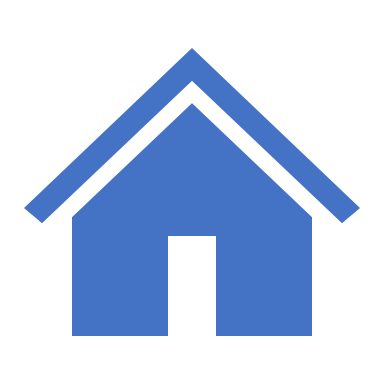  Zoom Link: https://wvu.zoom.us/j/95658068458 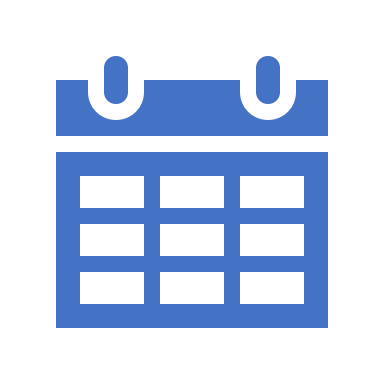  Tuesday Sept 20th, 2022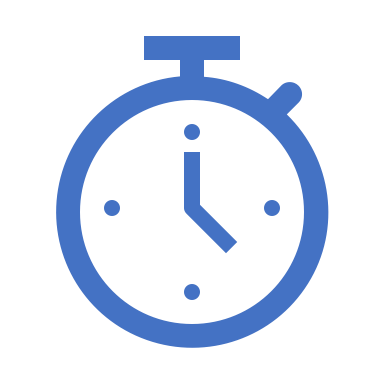  1p EST